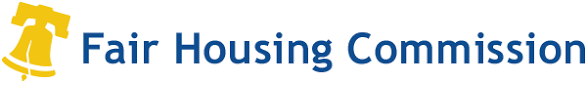 Virtual Public SessionSeptember 27, 2022AGENDAFair Housing Hearings11:15 am – Dante Nole v. Wanda Rucker